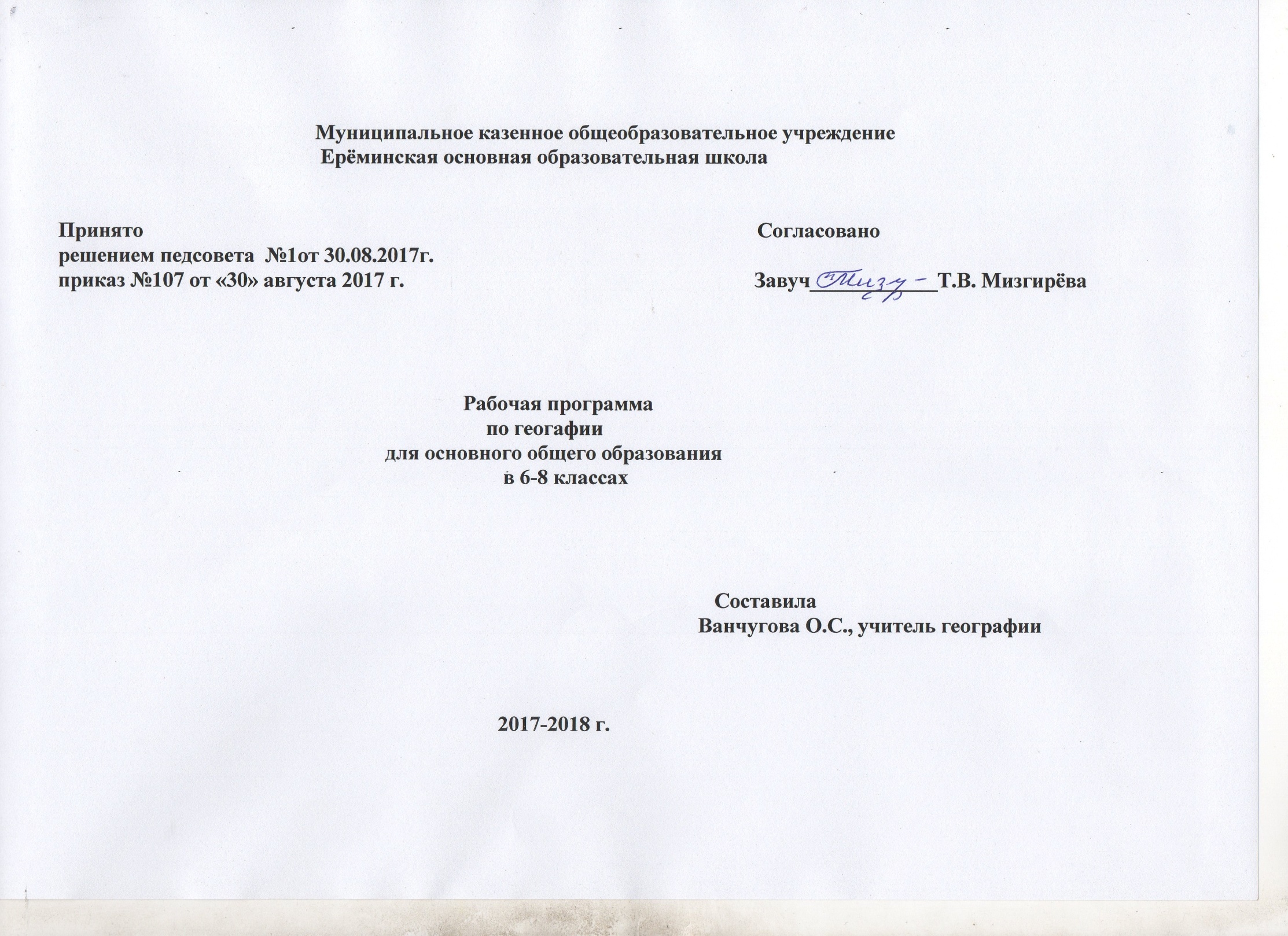 1.Планируемые результаты освоения учебного предмета.География 6 класс.Личностным результатом обучения географии в основной школе является формирование всесторонне образованной, инициативной и успешной личности, обладающей системой современных мировоззренческих взглядов, ценностных ориентаций, идейно-нравственных, культурных и этических принципов и норм поведения.Важнейшие личностные результаты обучения географии:гуманистические и демократические ценностные ориентации, готовность следовать этическим нормам поведения в повседневной жизни и производственной деятельности;осознание себя как члена общества на глобальном, региональном и локальном уровнях (житель планеты Земля, гражданин Российской Федерации, житель конкретного региона);осознание целостности природы, населения и хозяйства Земли, материков, их крупных районов и стран;умение оценивать с позиций социальных норм собственные поступки и поступки других людей;эмоционально-ценностное отношение к окружающей среде, необходимости ее сохранения и рационального использования;воспитание российской гражданской идентичности: патриотизм, любовь к своей местности, своему региону, своей стране;формирование ответственного отношения к учению, готовности и способности обучающихся к саморазвитию и самообразованию на основе мотивации к обучению,формирование основ экологической культуры, соответствующей современному уровню экологического мышленияСредством развития личностных результатов служит учебный материал и прежде всего продуктивные задания учебника, нацеленные на понимание собственной деятельности и сформированных личностных качеств:– умение формулировать своё отношение к актуальным проблемным ситуациям;– умение толерантно определять своё отношение к разным народам;– умение использовать географические знания для адаптации и созидательной деятельности. Метапредметными результатами изучения курса «География» является формирование универсальных учебных действий (УУД).Регулятивные УУД:- умение самостоятельно определять цели своего обучения, ставить и формулировать для себя новые задачи в учебе и познавательной деятельности;– способности к самостоятельному приобретению новых знаний и практических умений, умения управлять своей познавательной деятельностью;– умения организовывать свою деятельность, определять её цели и задачи, выбирать средства реализации цели и применять их на практике, оценивать достигнутые результаты:самостоятельно обнаруживать и формулировать учебную проблему, определять цель учебной деятельности, выбирать тему проекта;выдвигать версии решения проблемы, осознавать конечный результат, выбирать из предложенных и искать самостоятельно  средства достижения цели;составлять (индивидуально или в группе) план решения проблемы (выполнения проекта);работая по плану, сверять свои действия с целью и, при необходимости, исправлять ошибки самостоятельно;в диалоге с учителем совершенствовать самостоятельно выработанные критерии оценки.Средством формирования регулятивных УУД служат технология проблемного диалога на этапе изучения нового материала и технология оценивания образовательных достижений (учебных успехов). Познавательные УУД:– формирование и развитие посредством географического знания познавательных интересов, интеллектуальных и творческих способностей учащихся;– умения вести самостоятельный поиск, анализ, отбор информации, ее преобразование, сохранение, передачу и презентацию с помощью технических средств и информационных технологий:анализировать, сравнивать, классифицировать и обобщать факты и явления. выявлять причины и следствия простых явлений;строить логическое рассуждение, включающее установление причинно-следственных связей;создавать схематические модели с выделением существенных характеристик объекта; составлять тезисы, различные виды планов (простых, сложных и т.п.); преобразовывать информацию  из одного вида в другой (таблицу в текст и пр.);вычитывать все уровни текстовой информации; уметь определять возможные источники необходимых сведений, производить поиск информации, анализировать и оценивать её достоверность.Средством формирования познавательных УУД служат учебный материал и прежде всего продуктивные задания учебника, нацеленные на:осознание роли географии в познании окружающего мира и его устойчивого развития;освоение системы географических знаний о природе, населении, хозяйстве мира и его отдельных регионов, на основе которых формируется географическое мышление учащихся;использование географических умений для анализа, оценки, прогнозирования современных социоприродных проблем и проектирования путей их решения;использование карт как информационных образно-знаковых моделей действительности.Коммуникативные УУД:самостоятельно организовывать учебное взаимодействие в группе (определять общие цели, распределять роли, договариваться друг с другом и т.д.).Предметными результатамиизучения курса «География 6 класс»  являются следующие умения:1) формирование представлений о географии, ее роли в освоении планеты человеком, о географических знаниях как компоненте научной картины мира, их необходимости для решения современных практических задач человечества и своей страны, в том числе задачи охраны окружающей среды и рационального природопользования;
2) формирование первичных компетенций использования территориального подхода как основы географического мышления для осознания своего места в целостном, многообразном и быстро изменяющемся мире и адекватной ориентации в нем;
3) формирование представлений и основополагающих теоретических знаний о целостности и неоднородности Земли как планеты людей в пространстве и во времени, основных этапах ее географического освоения, особенностях природы, жизни, культуры и хозяйственной деятельности людей, экологических проблемах на разных материках и в отдельных странах;
4) овладение элементарными практическими умениями использования приборов и инструментов для определения количественных и качественных характеристик компонентов географической среды, в том числе ее экологических параметров;
5) овладение основами картографической грамотности и использования географической карты как одного из языков международного общения;
6) овладение основными навыками нахождения, использования и презентации географической информации;
7) формирование умений и навыков использования разнообразных географических знаний в повседневной жизни для объяснения и оценки явлений и процессов, самостоятельного оценивания уровня безопасности окружающей среды, адаптации к условиям территории проживания, соблюдения мер безопасности в случае природных стихийных бедствий и техногенных катастроф;
8) формирование представлений об особенностях деятельности людей, ведущей к возникновению и развитию или решению экологических проблем на различных территориях и акваториях, умений и навыков безопасного и экологически целесообразного поведения в окружающей среде.Выпускник научится:выбирать источники географической информации (картографические, статистические, текстовые, видео- и фотоизображения, компьютерные базы данных), адекватные решаемым задачам; ориентироваться в источниках географической информации (картографические, статистические, текстовые, видео- и фотоизображения, компьютерные базы данных): находить и извлекать необходимую информацию; определять и сравнивать качественные и количественные показатели, характеризующие географические объекты, процессы и явления, их положение в пространстве по географическим картам разного содержания и другим источникам; выявлять недостающую, взаимодополняющую и/или противоречивую географическую информацию, представленную в одном или нескольких источниках;представлять в различных формах (в виде карты, таблицы, графика, географического описания) географическую информацию, необходимую для решения учебных и практико-ориентированных задач;использовать различные источники географической информации (картографические, статистические, текстовые, видео- и фотоизображения, компьютерные базы данных) для решения различных учебных и практико-ориентированных задач: выявление географических зависимостей и закономерностей на основе результатов наблюдений, на основе анализа, обобщения и интерпретации географической информации объяснение географических явлений и процессов (их свойств, условий протекания и географических различий); расчет количественных показателей, характеризующих географические объекты, явления и процессы; составление простейших географических прогнозов; принятие решений, основанных на сопоставлении, сравнении и/или оценке географической информации;проводить с помощью приборов измерения температуры, влажности воздуха, атмосферного давления, силы и направления ветра, абсолютной и относительной высоты, направления и скорости течения водных потоков;различать изученные географические объекты, процессы и явления, сравнивать географические объекты, процессы и явления на основе известных характерных свойств и проводить их простейшую классификацию;использовать знания о географических законах и закономерностях, о взаимосвязях между изученными географическими объектами, процессами и явлениями для объяснения их свойств, условий протекания и различий;оценивать характер взаимодействия деятельности человека и компонентов природы в разных географических условиях с точки зрения концепции устойчивого развития;различать (распознавать, приводить примеры) изученные демографические процессы и явления, характеризующие динамику численности населения Земли и отдельных регионов и стран;использовать знания о населении и взаимосвязях между изученными демографическими процессами и явлениями для решения различных учебных и практико-ориентированных задач;описывать по карте положение и взаиморасположение географических объектов; Выпускник получит возможность научиться:Описывать процессы создания, сохранения, трансляции и усвоения достижений культуры;  Критически воспринимать сообщения и рекламу в СМИ и Интернете о таких направлениях массовой культуры, как шоу-бизнес и мода; Выражать и обосновывать собственную позицию по актуальным проблемам молодежи;  Формировать положительное отношение к необходимости соблюдать здоровый образ жизни; Решать с опорой на полученные знания познавательные задачи, отражающие типичные ситуации в экономической сфере деятельности человека;  Грамотно применять полученные знания для определения экономически рационального поведения и порядка действий в конкретных ситуациях; Сопоставлять свои потребности и возможности,- Использовать географические знания для осуществления мер по сохранению природы и защите людей от стихийных природных и техногенных явлений,обозначать и надписывать их на контурной карте,давать описания существенных признаков географических объектов и явлений,находить и анализировать географическую информацию, полученную из карт, плана, СМИ, Интернета,приводить примеры: развития представлений человека о Земле, крупнейших географических объектов на Земле, в России, своей местности, адаптации человека и его хозяйственной деятельности к условиям окружающей среды, влияния природы на формирования культуры ,источников загрязнения геосфер, использования и охраны природных ресурсов, составлять простейшие схемы природных процессов и их взаимосвязи,описание образа природных объектов, описание природных объектов по типовому плану,описание природных явлений и процессов по картам, наблюдениям, статистическим показателям, определять на местности, плане, на карте растояния, направления, высоты, географические координаты и местоположение объектов, виды горных пород(в Коллекциях),применять приборы и инструменты для определения количественных и качественных 
характеристик компонентов природы,представлять результаты измерений в разной форме, использовать приобретенные знания и умения в практической деятельности для ориентирования на местности, проведения съемок участков местности, чтения карт различного содержания, учета фенологических изменений в природе, в своей местности, чтения карт различного содержания, проведения простейших наблюдений за географическими объектами, определения комфортных и дискомфортных параметров природных компонентов своей местности с помощью приборов и субъективных ощущений, решения практических задач по определению качества окружающей среды, использованию, сохранению и улучшению, принятию необходимых мер в случае стихийных бедствий и техногенных катастроф, самостоятельного поиска географической информации на местности из различных источников,Осознавать значение гражданской активности и патриотической позиции в укреплении нашего государства; Использовать знания и умения для формирования способности уважать права других людей, выполнять свои обязанности гражданина РФ. 2. Содержание учебного предмета3.Календарно-тематическое планирование6 КЛАССГЕОГРАФИЯ. НАЧАЛЬНЫЙ КУРС.                                                              (по учебнику Т.П. Герасимовай, Н.П. Неклюковой) 35 часов1.Планируемые результаты освоения учебного предметаГеография 7 классЛичностным результатом обучения географии в основной школе является: - формирование всесторонне образованной, инициативной и успешной личности,- обладающей системой современных мировоззренческих взглядов, ценностных ориентаций, идейно-нравственных, культурных и этических принципов и норм поведения.Важнейшие личностные результаты обучения географии:– ценностные ориентации выпускников основной школы, отражающие их индивидуально-личностные позиции:- гуманистические и демократические ценностные ориентации, готовность следовать этическим нормам поведения в повседневной жизни и производственной деятельности;- осознание себя как члена общества на глобальном, региональном и локальном уровнях (житель планеты Земля, гражданин Российской Федерации, житель конкретного региона);- осознание целостности природы, населения и хозяйства Земли, материков, их крупных районов и стран; представление о России как субъекте мирового географического пространства, её месте и роли в современном мире;- осознание единства географического пространства России как единой среды обитания всех населяющих ее народов, определяющей общность их исторических судеб;- осознание значимости и общности глобальных проблем человечества.Предметные результаты (цели предмета)Метапредметные результаты- эмоционально-ценностное отношение к окружающей среде, необходимости ее сохранения и рационального использования;- патриотизм, любовь к своей местности, своему региону, своей стране;- уважение к истории, культуре, национальным особенностям, традициям и образу жизни других народов, толерантность;- готовность к осознанному выбору дальнейшей профессиональной траектории в соответствии с собственными интересами и возможностями;- образовательные результаты – овладение на уровне общего образования законченной системой географических знаний и умений, навыками их применения в различных жизненных ситуациях;- умение формулировать своё отношение к актуальным проблемным ситуациям;- умение толерантно определять своё отношение к разным народам;- умение использовать географические знания для адаптации и созидательной деятельности.Регулятивные УУД:- способности к самостоятельному приобретению новых знаний и практических умений, умения управлять своей познавательной деятельностью;- умения организовывать свою деятельность, определять е? цели и задачи, выбирать средства реализации цели и применять их на практике, оценивать достигнутые результаты. 5–6-й классы;- самостоятельно обнаруживать и формулировать учебную проблему, определять цель учебной деятельности, выбирать тему проекта;- выдвигать версии решения проблемы, осознавать конечный результат, выбирать из предложенных и искать самостоятельно средства достижения цели;- составлять (индивидуально или в группе) план решения проблемы (выполнения проекта);- работая по плану, сверять свои действия с целью и, при необходимости, исправлять ошибки самостоятельно;- в диалоге с учителем совершенствовать самостоятельно выработанные критерии оценки.Предметные результаты изучения :1) формирование представлений о географии, ее роли в освоении планеты человеком, о географических знаниях как компоненте научной картины мира, их необходимости для решения современных практических задач человечества и своей страны, в том числе задачи охраны окружающей среды и рационального природопользования;
2) формирование первичных компетенций использования территориального подхода как основы географического мышления для осознания своего места в целостном, многообразном и быстро изменяющемся мире и адекватной ориентации в нем;
3) формирование представлений и основополагающих теоретических знаний о целостности и неоднородности Земли как планеты людей в пространстве и во времени, основных этапах ее географического освоения, особенностях природы, жизни, культуры и хозяйственной деятельности людей, экологических проблемах на разных материках и в отдельных странах;
4) овладение элементарными практическими умениями использования приборов и инструментов для определения количественных и качественных характеристик компонентов географической среды, в том числе ее экологических параметров;
5) овладение основами картографической грамотности и использования географической карты как одного из языков международного общения;
6) овладение основными навыками нахождения, использования и презентации географической информации;
7) формирование умений и навыков использования разнообразных географических знаний в повседневной жизни для объяснения и оценки явлений и процессов, самостоятельного оценивания уровня безопасности окружающей среды, адаптации к условиям территории проживания, соблюдения мер безопасности в случае природных стихийных бедствий и техногенных катастроф;
8) формирование представлений об особенностях деятельности людей, ведущей к возникновению и развитию или решению экологических проблем на различных территориях и акваториях, умений и навыков безопасного и экологически целесообразного поведения в окружающей среде.Выпускник научится:выбирать источники географической информации (картографические, статистические, текстовые, видео- и фотоизображения, компьютерные базы данных), адекватные решаемым задачам; ориентироваться в источниках географической информации (картографические, статистические, текстовые, видео- и фотоизображения, компьютерные базы данных): находить и извлекать необходимую информацию; определять и сравнивать качественные и количественные показатели, характеризующие географические объекты, процессы и явления, их положение в пространстве по географическим картам разного содержания и другим источникам; выявлять недостающую, взаимодополняющую и/или противоречивую географическую информацию, представленную в одном или нескольких источниках;представлять в различных формах (в виде карты, таблицы, графика, географического описания) географическую информацию, необходимую для решения учебных и практико-ориентированных задач;использовать различные источники географической информации (картографические, статистические, текстовые, видео- и фотоизображения, компьютерные базы данных) для решения различных учебных и практико-ориентированных задач: выявление географических зависимостей и закономерностей на основе результатов наблюдений, на основе анализа, обобщения и интерпретации географической информации объяснение географических явлений и процессов (их свойств, условий протекания и географических различий); расчет количественных показателей, характеризующих географические объекты, явления и процессы; составление простейших географических прогнозов; принятие решений, основанных на сопоставлении, сравнении и/или оценке географической информации;проводить с помощью приборов измерения температуры, влажности воздуха, атмосферного давления, силы и направления ветра, абсолютной и относительной высоты, направления и скорости течения водных потоков;различать изученные географические объекты, процессы и явления, сравнивать географические объекты, процессы и явления на основе известных характерных свойств и проводить их простейшую классификацию;использовать знания о географических законах и закономерностях, о взаимосвязях между изученными географическими объектами, процессами и явлениями для объяснения их свойств, условий протекания и различий;оценивать характер взаимодействия деятельности человека и компонентов природы в разных географических условиях с точки зрения концепции устойчивого развития;различать (распознавать, приводить примеры) изученные демографические процессы и явления, характеризующие динамику численности населения Земли и отдельных регионов и стран;использовать знания о населении и взаимосвязях между изученными демографическими процессами и явлениями для решения различных учебных и практико-ориентированных задач;описывать по карте положение и взаиморасположение географических объектов; различать географические процессы и явления, определяющие особенности природы и населения материков и океанов, отдельных регионов и стран;устанавливать черты сходства и различия особенностей природы и населения, материальной и духовной культуры регионов и отдельных стран; адаптации человека к разным природным условиям;объяснять особенности компонентов природы отдельных территорий; приводить примеры взаимодействия природы и общества в пределах отдельных территорий;находить и распознавать ответы на вопросы, возникающие в ситуациях повседневного характера, узнавать в них проявление тех или иных демографических и социальных процессов или закономерностей;объяснять расовые отличия разных народов мира;уметь выделять в записках путешественников географические особенности территорииприводить примеры современных видов связи, применять  современные виды связи для решения  учебных и практических задач по географии;Выпускник получит возможность научиться:Описывать процессы создания, сохранения, трансляции и усвоения достижений культуры;  Критически воспринимать сообщения и рекламу в СМИ и Интернете о таких направлениях массовой культуры, как шоу-бизнес и мода; Выражать и обосновывать собственную позицию по актуальным проблемам молодежи;  Формировать положительное отношение к необходимости соблюдать здоровый образ жизни; Находить и извлекать социальную информацию о государственной семейной политике из адаптированных источников различного типа Анализировать с опорой на полученные знания несложную экономическую информацию, получаемую из неадаптированных источников; Выполнять практические задания, основанные на ситуациях, связанных с описанием состояния российской экономики;  Решать с опорой на полученные знания познавательные задачи, отражающие типичные ситуации в экономической сфере деятельности человека;  Грамотно применять полученные знания для определения экономически рационального поведения и порядка действий в конкретных ситуациях; Сопоставлять свои потребности и возможности,Анализировать и оценивать информацию географии народов Земли.- Находить и анализировать в различных источниках информацию, необходимую для объяснения географических явлений, хозяйственный потенциал и экологические проблемы на разных материках и в океанах. - Различать карты по содержанию, масштабу, способам картографического изображения.- Выделять, описывать и объяснять по картам признаки географических объектов и явлений на материках, в океанах и различных странах.- Использовать географические знания для осуществления мер по сохранению природы и защите людей от стихийных природных и техногенных явлений,обозначать и надписывать их на контурной карте,давать описания существенных признаков географических объектов и явлений,находить и анализировать географическую информацию, полученную из карт, плана, СМИ, Интернета,приводить примеры: развития представлений человека о Земле, крупнейших географических объектов на Земле, в России, своей местности, адаптации человека и его хозяйственной деятельности к условиям окружающей среды, влияния природы на формирования культуры ,источников загрязнения геосфер, использования и охраны природных ресурсов, составлять простейшие схемы природных процессов и их взаимосвязи,описание образа природных объектов, описание природных объектов по типовому плану,описание природных явлений и процессов по картам, наблюдениям, статистическим показателям, определять на местности, плане, на карте растояния, направления, высоты, географические координаты и местоположение объектов, виды горных пород(в Коллекциях),применять приборы и инструменты для определения количественных и качественных
характеристик компонентов природы,представлять результаты измерений в разной форме, использовать приобретенные знания и умения в практической деятельности для ориентирования на местности, проведения съемок участков местности, чтения карт различного содержания, учета фенологических изменений в природе, в своей местности, чтения карт различного содержания, проведения простейших наблюдений за географическими объектами, определения комфортных и дискомфортных параметров природных компонентов своей местности с помощью приборов и субъективных ощущений, решения практических задач по определению качества окружающей среды, использованию, сохранению и улучшению, принятию необходимых мер в случае стихийных бедствий и техногенных катастроф, самостоятельного поиска географической информации на местности из различных источников,Осознавать значение гражданской активности и патриотической позиции в укреплении нашего государства; Соотносить различные оценки политических событий и процессов и делать обоснованные выводы. Использовать знания и умения для формирования способности уважать права других людей, выполнять свои обязанности гражданина РФ. На основе полученных знаний о правовых нормах выбирать в предлагаемых модельных ситуациях и осуществлять на практике модель правомерного социального поведения, основанного на уважении к закону и правопорядку;  Оценивать сущность и значение правопорядка и законности, собственный возможный вклад в их становление и развитие;  Осознанно содействовать защите правопорядка в обществе правовыми способами и средствами.2.Содержание учебного предмета,7 класс3. Календарно-тематическое планирование 7класс1.Планируемые результаты освоения учебного предметаГеография 8 классЛичностные результаты: 1. Формирование ответственного отношения к учению, готовности и обучающихся к саморазвитию и самообразованию на основе мотивации к обучению и познанию; 2.Формирование целостного мировоззрения, соответствующего современному уровню развития науки и общественной практики, учитывающего социальное, культурное, языковое  многообразие современного мира; 3.Формирование осознанного, уважительного и доброжелательного отношения к другому человеку, его мнению, мировоззрению, культуре; 4.Освоение социальных норм, правил поведения, ролей и форм социальной жизни в группах и сообществах, включая взрослые и социальные сообщества; 5. Развитие морального сознания и компетентности в решении моральных проблем на основе личностного выбора, формирование нравственных чувств и нравственного поведения, осознанного и ответственного отношения к собственным поступкамМетапредметные результаты: Умение самостоятельно определять цели своего обучения, ставить и формулировать для себя новые задачи в учёбе и познавательной деятельности, развивать мотивы и интересы своей познавательной деятельности; Умение соотносить свои действия с планируемыми результатами, осуществлять контроль своей деятельности в процессе достижения результата, определять способы действий в рамках предложенных условий и требований корректировать свои действия в соответствии с изменяющейся ситуацией; 3.Умение определять понятия, создавать обобщения, устанавливать аналогии, классифицировать, самостоятельно выбирать основания и критерии для классификации, формулировать выводы; 4.Умение организовывать сотрудничество и совместную деятельность с учителем и сверстниками; разрешать конфликты на основе согласования позиций и учёта интересов; формулировать и отстаивать свое мнение на основе согласования позиций и учёта интересов; формулировать и отстаивать свое мнение Предметные результаты:1) формирование представлений о географии, ее роли в освоении планеты человеком, о географических знаниях как компоненте научной картины мира, их необходимости для решения современных практических задач человечества и своей страны, в том числе задачи охраны окружающей среды и рационального природопользования;
2) формирование первичных компетенций использования территориального подхода как основы географического мышления для осознания своего места в целостном, многообразном и быстро изменяющемся мире и адекватной ориентации в нем;
3) формирование представлений и основополагающих теоретических знаний о целостности и неоднородности Земли как планеты людей в пространстве и во времени, основных этапах ее географического освоения, особенностях природы, жизни, культуры и хозяйственной деятельности людей, экологических проблемах на разных материках и в отдельных странах;
4) овладение элементарными практическими умениями использования приборов и инструментов для определения количественных и качественных характеристик компонентов географической среды, в том числе ее экологических параметров;
5) овладение основами картографической грамотности и использования географической карты как одного из языков международного общения;
6) овладение основными навыками нахождения, использования и презентации географической информации;
7) формирование умений и навыков использования разнообразных географических знаний в повседневной жизни для объяснения и оценки явлений и процессов, самостоятельного оценивания уровня безопасности окружающей среды, адаптации к условиям территории проживания, соблюдения мер безопасности в случае природных стихийных бедствий и техногенных катастроф;
8) формирование представлений об особенностях деятельности людей, ведущей к возникновению и развитию или решению экологических проблем на различных территориях и акваториях, умений и навыков безопасного и экологически целесообразного поведения в окружающей среде.Выпускник научится:выбирать источники географической информации (картографические, статистические, текстовые, видео- и фотоизображения, компьютерные базы данных), адекватные решаемым задачам; ориентироваться в источниках географической информации (картографические, статистические, текстовые, видео- и фотоизображения, компьютерные базы данных): находить и извлекать необходимую информацию; определять и сравнивать качественные и количественные показатели, характеризующие географические объекты, процессы и явления, их положение в пространстве по географическим картам разного содержания и другим источникам; выявлять недостающую, взаимодополняющую и/или противоречивую географическую информацию, представленную в одном или нескольких источниках;представлять в различных формах (в виде карты, таблицы, графика, географического описания) географическую информацию, необходимую для решения учебных и практико-ориентированных задач;использовать различные источники географической информации (картографические, статистические, текстовые, видео- и фотоизображения, компьютерные базы данных) для решения различных учебных и практико-ориентированных задач: выявление географических зависимостей и закономерностей на основе результатов наблюдений, на основе анализа, обобщения и интерпретации географической информации объяснение географических явлений и процессов (их свойств, условий протекания и географических различий); расчет количественных показателей, характеризующих географические объекты, явления и процессы; составление простейших географических прогнозов; принятие решений, основанных на сопоставлении, сравнении и/или оценке географической информации;проводить с помощью приборов измерения температуры, влажности воздуха, атмосферного давления, силы и направления ветра, абсолютной и относительной высоты, направления и скорости течения водных потоков;различать изученные географические объекты, процессы и явления, сравнивать географические объекты, процессы и явления на основе известных характерных свойств и проводить их простейшую классификацию;использовать знания о географических законах и закономерностях, о взаимосвязях между изученными географическими объектами, процессами и явлениями для объяснения их свойств, условий протекания и различий;оценивать характер взаимодействия деятельности человека и компонентов природы в разных географических условиях с точки зрения концепции устойчивого развития;различать (распознавать, приводить примеры) изученные демографические процессы и явления, характеризующие динамику численности населения Земли и отдельных регионов и стран;использовать знания о населении и взаимосвязях между изученными демографическими процессами и явлениями для решения различных учебных и практико-ориентированных задач;описывать по карте положение и взаиморасположение географических объектов; различать географические процессы и явления, определяющие особенности природы и населения материков и океанов, отдельных регионов и стран;устанавливать черты сходства и различия особенностей природы и населения, материальной и духовной культуры регионов и отдельных стран; адаптации человека к разным природным условиям;объяснять особенности компонентов природы отдельных территорий; приводить примеры взаимодействия природы и общества в пределах отдельных территорий;различать принципы выделения и устанавливать соотношения между государственной территорией и исключительной экономической зоной России;оценивать воздействие географического положения России и ее отдельных частей на особенности природы, жизнь и хозяйственную деятельность населения;использовать знания о мировом, зональном, летнем и зимнем времени для решения практико-ориентированных задач по определению различий в поясном времени территорий в контексте  реальной жизни;различать географические процессы и явления, определяющие особенности природы России и ее отдельных регионов;оценивать особенности взаимодействия природы и общества в пределах отдельных территорий России;объяснять особенности компонентов природы отдельных частей страны;оценивать природные условия и обеспеченность природными ресурсами отдельных территорий России; использовать знания об особенностях компонентов природы России и ее отдельных территорий, об особенностях взаимодействия природы и общества в пределах отдельных территорий России для решения практико-ориентированных задач в контексте реальной жизни;различать (распознавать, приводить примеры) демографические процессы и явления, характеризующие динамику численности населения России и отдельных регионов; факторы, определяющие динамику населения России, половозрастную структуру, особенности размещения населения по территории страны, географические различия в уровне занятости, качестве и уровне жизни населения;использовать знания о естественном и механическом движении населения, половозрастной структуре, трудовых ресурсах, городском и сельском населении, этническом и религиозном составе населения России для решения практико-ориентированных задач в контексте реальной жизни;находить и распознавать ответы на вопросы, возникающие в ситуациях повседневного характера, узнавать в них проявление тех или иных демографических и социальных процессов или закономерностей;различать (распознавать) показатели, характеризующие отраслевую; функциональную и территориальную структуру хозяйства России;использовать знания о факторах размещения хозяйства и особенностях размещения отраслей экономики России для объяснения особенностей отраслевой, функциональной и территориальной структуры хозяйства России на основе анализа факторов, влияющих на размещение отраслей и отдельных предприятий по территории страны; объяснять и сравнивать особенности природы, населения и хозяйства отдельных регионов России;сравнивать особенности природы, населения и хозяйства отдельных регионов России;сравнивать показатели воспроизводства населения, средней продолжительности жизни, качества населения России с мировыми показателями и показателями других стран; уметь ориентироваться при помощи компаса, определять стороны горизонта, использовать компас для определения азимута; описывать погоду своей местности; объяснять расовые отличия разных народов мира;давать характеристику рельефа своей местности; уметь выделять в записках путешественников географические особенности территорииприводить примеры современных видов связи, применять  современные виды связи для решения  учебных и практических задач по географии;оценивать место и роль России в мировом хозяйстве.Выпускник получит возможность научиться:Описывать процессы создания, сохранения, трансляции и усвоения достижений культуры;  Критически воспринимать сообщения и рекламу в СМИ и Интернете о таких направлениях массовой культуры, как шоу-бизнес и мода; Выражать и обосновывать собственную позицию по актуальным проблемам молодежи;  Формировать положительное отношение к необходимости соблюдать здоровый образ жизни; Находить и извлекать социальную информацию о государственной семейной политике из адаптированных источников различного типа Анализировать с опорой на полученные знания несложную экономическую информацию, получаемую из неадаптированных источников; Выполнять практические задания, основанные на ситуациях, связанных с описанием состояния российской экономики;  Решать с опорой на полученные знания познавательные задачи, отражающие типичные ситуации в экономической сфере деятельности человека;  Грамотно применять полученные знания для определения экономически рационального поведения и порядка действий в конкретных ситуациях; Сопоставлять свои потребности и возможности,Анализировать и оценивать информацию географии народов Земли.- Находить и анализировать в различных источниках информацию, необходимую для объяснения географических явлений, хозяйственный потенциал и экологические проблемы на разных материках и в океанах. - Различать карты по содержанию, масштабу, способам картографического изображения.- Выделять, описывать и объяснять по картам признаки географических объектов и явлений на материках, в океанах и различных странах.- Использовать географические знания для осуществления мер по сохранению природы и защите людей от стихийных природных и техногенных явлений,обозначать и надписывать их на контурной карте,давать описания существенных признаков географических объектов и явлений,находить и анализировать географическую информацию, полученную из карт, плана, СМИ, Интернета,приводить примеры: развития представлений человека о Земле, крупнейших географических объектов на Земле, в России, своей местности, адаптации человека и его хозяйственной деятельности к условиям окружающей среды, влияния природы на формирования культуры ,источников загрязнения геосфер, использования и охраны природных ресурсов, составлять простейшие схемы природных процессов и их взаимосвязи,описание образа природных объектов, описание природных объектов по типовому плану,описание природных явлений и процессов по картам, наблюдениям, статистическим показателям, определять на местности, плане, на карте растояния, направления, высоты, географические координаты и местоположение объектов, виды горных пород(в Коллекциях),применять приборы и инструменты для определения количественных и качественных
характеристик компонентов природы,представлять результаты измерений в разной форме, использовать приобретенные знания и умения в практической деятельности для ориентирования на местности, проведения съемок участков местности, чтения карт различного содержания, учета фенологических изменений в природе, в своей местности, чтения карт различного содержания, проведения простейших наблюдений за географическими объектами, определения комфортных и дискомфортных параметров природных компонентов своей местности с помощью приборов и субъективных ощущений, решения практических задач по определению качества окружающей среды, использованию, сохранению и улучшению, принятию необходимых мер в случае стихийных бедствий и техногенных катастроф, самостоятельного поиска географической информации на местности из различных источников,Осознавать значение гражданской активности и патриотической позиции в укреплении нашего государства; Соотносить различные оценки политических событий и процессов и делать обоснованные выводы. Аргументированно обосновывать влияние происходящих в обществе изменений на положение России в мире;  Использовать знания и умения для формирования способности уважать права других людей, выполнять свои обязанности гражданина РФ. На основе полученных знаний о правовых нормах выбирать в предлагаемых модельных ситуациях и осуществлять на практике модель правомерного социального поведения, основанного на уважении к закону и правопорядку;  Оценивать сущность и значение правопорядка и законности, собственный возможный вклад в их становление и развитие;  Осознанно содействовать защите правопорядка в обществе правовыми способами и средствами.2.Основное содержание курсаТема 1. Введение Тема 1. Территория России на карте мира. Тема 2. Общая характеристика природы России. Тема 3. Климат  России  Тема 4. Внутренние воды России Тема 5. Почвы России Тема 6. Растительный и животный мир России Тема 7. Природно-территориальные комплексы России.Тема 8 Природа регионов России                             3.Календарно-тематическое планированиеСодержаниеХарактеристика основных видов деятельности обучающихсяФормы организации учебных занятийВведение. Что изучает география.Представления о мире в древности (Древний Китай, Древний Египет, Древняя Греция, Древний Рим). Появление первых географических карт.География в эпоху Средневековья: путешествия и открытия викингов, древних арабов, русских землепроходцев. Путешествия Марко Поло и Афанасия Никитина.Эпоха Великих географических открытий (открытие Нового света, морского пути в Индию, кругосветные путешествия). Значение Великих географических открытий.Географические открытия XVII–XIX вв. (исследования и открытия на территории Евразии (в том числе на территории России), Австралии и Океании, Антарктиды). Первое русское кругосветное путешествие (И.Ф. Крузенштерн и Ю.Ф. Лисянский).Географические исследования в ХХ веке (открытие Южного и Северного полюсов, океанов, покорение высочайших вершин и глубочайших впадин, исследования верхних слоев атмосферы, открытия и разработки в области Российского Севера). Значение освоения космоса для географической науки.Обозначение на контурной карте маршрутов великих путешественников. Составление презентации по выбору учащихсяСоставление докладов по темеГеографический диктантФронтальная, групповаяиндивидуальнаяЗемля во Вселенной. Движения Земли и их следствия. Работа с рисунками «Планеты Солнечной системы», «Вращение Земли вокруг Солнца»Фронтальная, групповаяИзображение земной поверхности. Определение сторон горизонта по компасу. Определение направлений и азимутов по плану местности.Работа с глобусом и картами различных масштабов. Определение по глобусу и карте направлений и расстояний. Определение по глобусу и картам различных параллелей и меридианов.Фронтальная, групповаяПрирода Земли.Литосфера. Литосфера – «каменная» оболочка ЗемлиРельеф Земли. Способы изображение рельефа на планах и картах. Основные формы рельефа – горы и равнины. Равнины. Образование и изменение равнин с течением времениОпределение по плану местности высот холмов и глубин впадин. Определение по расположению горизонталей крутого и пологого склонов холма.Земля и ее внутреннее строениеВыполнение в тетради рисунка «Внутреннее строение Земли». Определение минералов и горных пород по отличительным признакам, (используя луппы). Сравнение горных пород, различающихся по происхождению.Фронтальная, групповаяДвижение земной коры. Вулканизм.Подготовка сообщений о крупнейших землетрясениях и извержениях вулкана, используя Интернет. Оценка влияния природных катастроф, связанных с литосферой, на деятельность населения и способов их предотвращения.Фронтальная, групповаяРельеф суши. Горы.Текущий контроль за 1 полугодие.Определение по карте расположения на материках различных гор, их протяженности и высоты; высочайших горных вершин в Европе, Азии, Африке, Северной и Южной  Америке.Фронтальная, групповая, индивидуальнаяРавнины суши. Рельеф дна Мирового океанаОпределение по карте расположения на материках наиболее крупных равнин, их протяженности. Сравнение полезных ископаемых равнин и горных районов.ФронтальнаяОпределение по картам шельфов материков и их частей, материковых островов, серединно-океанических хребтов океанов.ФронтальнаяВода на Земле. Части Мирового океана. Свойства вод океана.Составление схемы мирового круговорота воды. Работа по электронному учебникуФронтальная, ИндивидуальнаяДвижение воды в океанеСоставление схемы возникновения приливов и отливов под воздействием притяжения Луны Парная, ИндивидуальнаяПодземные воды..Выполнение в тетради рисунка «Грунтовые воды»ФронтальнаяРеки.Описание реки своей местности по плану.ФронтальнаяОзера.Обозначение на контурной карте крупных озер и водохранилищ.Ледники. Обозначение на контурной карте крупных горных и покровных ледников, границ зоны вечной мерзлоты. Выдвижение гипотез возможного использования человеком ледников и вечной мерзлоты.Индивидуальная, фронтальнаяАтмосфера: строение, значение, изучение.Выполнение в тетради рисунка «Строение атмосферы». Доказательство изменения плотности атмосферы и состава воздуха в верхних слоях по сравнению с поверхностным слоем.фронтальнаяТемпература воздуха.Выявление зависимости между географическим положением территории и температурой воздуха в пределах этой территории. Расчет средней температуры. Формулирование вывода о зависимости между температурой воздуха и высотой Солнца над горизонтом.фронтальнаяАтмосферное давление. Ветер.Измерение атмосферного давления с помощью барометра. Выполнение рисунка: изображение направления движения воздуха в дневном и ночном бризе. Сравнение температуры и давления над сушей и морем днем и ночью.Фронтальная,парнаяВодяной пар в атмосфере. Облака и атмосферные осадки.Выявление зависимости количества воды в воздухе от его температуры. Определение количества воды в насыщенном воздухе при заданных температурахФронтальная,парнаяПогода. Климат.Анализ карты погоды. Измерение среднесуточной температуры зимой и летом. Сравнение розы ветров и диаграммы облачности, характерных для своей местности.Описание климата своей местности по плану. Обозначение на контурной карте основных факторов, влияющих на его формирование.Фронтальная,парнаяПричины, влияющие на климат.Выполнение в тетради рисунка: изображение положения Земли по отношению к Солнцу днем и ночью; положения земной оси по отношению к Солнцу зимой и летом; областей, для которых характерны полярный день и полярная ночь.фронтальнаяБиосфера. Биосфера – живая оболочка Земли. Особенности жизни в океане. Жизнь на поверхности суши: особенности распространения растений и животных в лесных и безлесных пространствах. Воздействие организмов на земные оболочки. Воздействие человека на природу. Охрана природы.Характеристика одной из природных зон по плану. Работа с картой «Природные зоны мира». Подготовка сообщений по теме «Охрана  биосферы». Рассказы о  заповедниках, национальных парках и представителях растительного и животного мира.Работа в группах: изучение жизни и деятельности наиболее интересных представителей морской фауны, подготовка иллюстрированных сообщений.Фронтальная, парнаяГеографическая оболочка как среда жизни. Понятие о географической оболочке. Взаимодействие оболочек Земли. Строение географической оболочки. Понятие о природном комплексе. Глобальные, региональные и локальные природные комплексы. Природные комплексы своей местности. Закономерности географической оболочки: географическая зональность и высотная поясность. Природные зоны Земли. Изучение ПК своей местности и их описание по плану.	Выполнение тестовых заданий. Работа с учебником, атласом, контурной картой.Фронтальная,парнаяОбобщение и контроль знаний по разделу «Строение Земли. Земные оболочки.»индивидуальнаяНаселение ЗемлиИзучение этнографических особенностей различных народов. Описание особенностей жилища, одежды, еды, быта, праздников. Посещение краеведческого музея.фронтальнаяИтоговый контроль Определение порядка действий при угрозах различных стихийных бедствий.индивидуальнаяОбобщение и контроль знаний по разделу «Население Земли»Выполнение тестовых заданий. Работа с учебником, атласом и контурной картой.Индивидуальная, фронтальнаяРабота с картой.Индивидуальная, фронтальная№Тема урокаКоличество часовСроки проведения1Введение. Что изучает география.12Представления о мире в древности. Появление первых географических карт.Стартовый контроль.13География в эпоху Средневековья: путешествия и открытия викингов, древних арабов, русских землепроходцев. Путешествия Марко Поло и Афанасия Никитина.14Эпоха Великих географических открытий (открытие Нового света, морского пути в Индию, кругосветные путешествия). Значение Великих географических открытий.15Географические открытия XVII–XIX вв. (исследования и открытия на территории Евразии (в том числе на территории России), Австралии и Океании, Антарктиды). Первое русское кругосветное путешествие (И.Ф. Крузенштерн и Ю.Ф. Лисянский).16Географические исследования в ХХ веке. Значение освоения космоса для географической науки.Географические знания в современном мире. Современные географические методы исследования Земли. 17Земля во Вселенной. Движения Земли и их следствия. 18Земля-планета Солнечной системы. Форма и размеры Земли. Наклон земной оси к плоскости орбиты.19Смена времен года. Тропики и полярные круги. Пояса освещенности. Календарь – как система измерения больших промежутков времени110Осевое вращение Земли. Смена дня и ночи, сутки, календарный год.111Виды изображения земной поверхности. Масштаб.12Стороны горизонта. Азимут. Ориентирование на местности. Особенности ориентирования в мегаполисе и в природе13Понятие о плане местности.  Топографические карты. Масштаб и условные знаки на карте.1Практическая работа№1 Практическая работа№2114Составление простейших планов местности. Практическая работа№3116Форма и размеры Земли. Географическая карта.17Градусная сеть на глобусе и картах. Географическая широта. Географическая долгота. Географические координаты.18Определение географических координат различных объектов, направлений, расстояний, абсолютных высот по карте19Литосфера. Литосфера – «каменная» оболочка Земли. Внутреннее строение Земли 110Разнообразие горных пород и минералов на Земле. Полезные ископаемые 111Движения земной коры12Рельеф суши. Горы. Практическая работа№5Текущий контроль за 1 полугодие.113Равнины суши.114Рельеф дна Мирового океана. Методы изучения глубин Мирового океана115Вода на Земле. Части Мирового океана. Свойства вод океана.116Движение воды в океане117Подземные воды.118Реки. Практическая работа№6119Озера.120Ледники.121Атмосфера: строение, значение, изучение.122Температура воздуха. Практическая работа№7123Атмосферное давление. Ветер. Практическая работа№8124Водяной пар в атмосфере. Облака и атмосферные осадки. Практическая работа№9125Погода. Климат.126Причины, влияющие на климат.127Биосфера – живая оболочка Земли 128Жизнь на поверхности суши 129Воздействие человека на природу. Охрана природы130Географическая оболочка как среда жизни.  Понятие о природном комплексе31Природные зоны Земли.32Население Земли. Страны на карте мира.Освоение Земли человеком. 133Итоговая диагностика 134Обобщение и контроль знаний по разделу «Население Земли»135Работа с картой.1СодержаниеХарактеристика основных видов деятельности обучающихсяФормы организации учебных занятийЧто изучают в курсе географии материков и океанов? Методы географических исследований и источники географической информации. Разнообразие современных карт. Важнейшие географические открытия и путешествия в эпоху Средневековья. Важнейшие географические открытия и путешествия в XVI–XIX вв. Важнейшие географические открытия и путешествия в XX веке.Описание и нанесение на контурную карту географических объектов одного из изученных маршрутов.Индивидуальная,Главные особенности природы ЗемлиУстанавливать связи между строением земной коры и размещением крупнейших и крупных форм рельефа. Определять по карте границы столкновения и расхождения литосферных плит. Читать карту строения земной коры, космические снимки, аэрофотоснимкиОбъяснять опасные природные явления, происходящие в литосфере. Описывать и сравнивать рельеф одного и двух материков. Сопоставлять физическую карту с картой строения земной коры в целях выявления закономерностей отражения в рельефе особенностей строения земной коры. Выявлять закономерности распространения землетрясений и вулканизма. Устанавливать закономерности размещения месторождений полезных ископаемых. Приводить примеры форм рельефа своей местности и их изменений под влиянием деятельности людейОбъяснять роль рельефа в жизни людей. Оценивать роль минеральных ресурсов в хозяйственной деятельности.Обсуждать проблемы рационального использования полезных ископаемых.Находить информацию о памятниках литосферыВыявлять по картам зависимость температуры воздуха от угла падения солнечных лучей, закономерности уменьшения средних температур от экватора к полюсам, главную причину разнообразия климатов Земли и существования климатических поясов , причины выделения климатических областей в пределах климатических поясов, зависимость направления поверхностных течений от направления господствующих ветров.Объяснять влияние на климат характера подстилающей поверхности (в том числе океанических течений) и движения воздушных масс,  размещение климатических поясов согласно закону географической зональности, изменение климата во времени,  значение климатических ресурсов (тепла и влаги) в жизни и деятельности человека.Составлять характеристику основных типов воздушных масс. Анализировать схему общей циркуляции атмосферы. Читать климатические карты для характеристики климата отдельных территорий и оценивать его для жизни людейУстанавливать причины выделения основных и переходных поясов. Составлять описание климата одного из поясов. Анализировать климатические диаграммы. Описыватьи объяснять различия в климате одного из материков, роль климата как компонента природы и как важнейшего условия жизни людей. Приводить примеры адаптации людей к климату. Оценивать климатические условия какого-либо материка для жизни населения, роль самого большого природного комплекса в жизни Земли. ФронтальнаяИндивидуальная, фронтальнаяИндивидуальная, фронтальнаяФронтальнаяИндивидуальная, фронтальнаяХарактеристика материков Земли.Называть: имена исследователей континента и результаты их работы, показывать элементы береговой линии, определять: географическое положение материка, координаты крайних точек, объяснять существенные признаки понятия «географическое положение материка»,  Называть и показывать: крупные формы рельефа, месторождения полезных ископаемых, территории с определенным типом климата, важнейшие реки и озера, источники питания рек, типичных представителей растительности и животного мира.ФронтальнаяИндивидуальнаяпарнаяВзаимодействие природы и общества. Необходимость международного сотрудничества в использовании природы и ее охраны. Развитие природоохранной деятельности на современном этапе (Международный союз охраны природы, Международная Гидрографическая Организация, ЮНЕСКО и др.).Объяснять причины изменений характера взаимодействия человека и природы по мере развития человечества. 
Различать понятия «природные условия» и «природные ресурсы». 
Приводить примеры неисчерпаемых, возобновимых и невозобновимых ресурсов. Давать определение понятия «природопользование». 
Моделировать на карте основные виды природных богатств материков и океанов. 
Доказывать необходимость международного сотрудничества всех стран мира в сохранении природы, а также памятников природного и культурного наследия человечества. Составлять описание местности, в которой школьник провёл летние каникулы, выявлять её экологические проблемы и пути сохранения и улучшения качества окружающей среды; называть памятники природы и культурыДоказывать на примерах возрастание роли географической науки в рациональном природопользовании. Приводить примеры применения учёными-географами традиционных, новых и новейших методов исследования природы Земли, населения и его хозяйственной деятельностиИндивидуальная, фронтальнаяПовторение и обобщение курса Индивидуальная,фронтальнаяИтоговая контрольная работафронтальнаяСодержание программыРаздел, темаВсего часовСроки1.Введение. Что изучают в курсе географии материков и океанов? Методы географических исследований и источники географической информации. Важнейшие географические открытия и путешествия3Главные особенности природы ЗемлиТема 1.Литосфера и рельеф Земли Практическая работа№1. Практическая работа№2Тема 2.Атмосфера и климаты Земли Практическая работа№3Тема 3. Гидросфера Мировой океан Практическая работа№4Тема 4. Географическая оболочка Практическая работа№5 Географическая зональность. Природные зоны Земли Население Земли22223  Материки и океаныТема1. Африка Практическая работа№610Тема 2. Австралия и Океания Практическая работа№74Тема 3. Южная Америка Практическая работа№89Тема 4. Антарктида Практическая работа№93Тема 5. Океаны Практическая работа№104Тема 6. Северная Америка Практическая работа№118Тема 7. Евразия Практическая работа№129 Взаимодействие природы и общества. 24.1.Взаимодействие природы и общества Практическая работа№1324.2. Сохраним окружающую природу Практическая работа№14,15,16,172 Повторение1. Проверка географической номенклатуры за курс Практическая работа№18,19,2032. Итоговая диагностика1Итого70Элементы обязательного минимума образованияТребования к уровню подготовки обучающихсяЭлементы обязательного минимума образованияТребования к уровню подготовки обучающихсяГеографическое положение. Виды и уровни географического положения. Особенности географического положения России. Часовые пояса.Уметь показывать и называть факторы, определяющие географическое положение России; показывать на карте крайние точки страны; показывать границы России и пограничные страны, оценивать значение границ для связей с другими странами; определять разницу во времени по карте часовых поясов, проводить примеры воздействия разницы во времени на жизнь населения; показывать на карте субъекты РФ.Элементы обязательного минимума образованияТребования к уровню подготовки обучающихсяОсобенности геологического строения. Устойчивые и подвижные участки земной коры. Основные этапы геологической истории формирования земной коры на территории страны. Основные тектонические структуры. Распространение крупных форм рельефа. Построение профиля рельефа. Влияние внутренних и внешних процессов на формирование рельефа. Закономерности размещения месторождений полезных ископаемых. Уметь читать тектоническую, геологическую карты, геохронологическую таблицу, выявлять взаимозависимость тектонических структур и форм рельефа, полезных ископаемых на основе сопоставления карт; показывать на карте основные формы рельефа, выявлять особенности рельефа страны, наносить их на контурную карту; определять, как рельеф влияет на жизнь людей; приводить примеры изменений в рельефе под влиянием различных факторов; показывать на карте и называть районы интенсивных тектонических движений; объяснять влияние рельефа на природу и жизнь людей; показывать месторождения полезных ископаемых; оценивать значимость полезных ископаемых для развития хозяйства, оценивать условия добычи.Элементы обязательного минимума образованияТребования к уровню подготовки обучающихсяФакторы формирования климата. Закономерности распределения тепла и влаги на территории страны. Сезонность климата, чем она обусловлена. Типы климатов России. Факторы их формирования, климатические пояса. Степень благоприятности природных условий. Климат и человек. Влияние климата на быт, жилище, одежду, способы передвижения, здоровье человека. Неблагоприятные климатические условия. Прогноз и прогнозирование. Значение прогнозирования погоды.Знать закономерности распределения суммарной солнечной радиации.Уметь приводить примеры влияния климата на жизнь людей, сравнивать Россию с другими странами по получаемому количеству тепла; давать оценку климатических особенностей России; приводить примеры изменения погоды под влиянием циклонов, антициклонов, атмосферных фронтов; объяснять влияние разных типов воздушных масс, постоянных и пе6ременных ветров на климат территории; определять по картам температуры воздуха, количество осадков, объяснять закономерности их распределения в разных регионах России; называть и показывать климатические пояса и области, давать краткое описание типов погоды; давать оценку климатических условий для обеспечения жизни людей. Работа с климатическими и синоптическими картами, картодиаграммами. Определение зенитального положения Солнца.Элементы обязательного минимума образованияТребования к уровню подготовки обучающихсяРазнообразие внутренних вод России. Особенности российских рек. Разнообразие рек России. Режим рек. Озера. Классификация озер. Подземные воды, болота, многолетняя мерзлота, ледники, каналы и крупные водохранилища. Водные ресурсы в жизни человека.Уметь показывать реки России на карте; объяснять основные характеристики реки на конкретных примерах; приводить примеры использования реки в хозяйственных целях; показывать на карте озера, артезианские бассейны, области распространения вечной мерзлоты; приводить примеры хозяйственного использования поверхностных вод и негативного влияния на них человеческой деятельности; давать характеристику крупных озер страны и области; показывать на карте и объяснять значение каналов и водохранилищ.Элементы обязательного минимума образованияТребования к уровню подготовки обучающихсяОбразование почв и их разнообразие на территории России. Почвообразующие факторы и закономерности распространения почв. Земельные и почвенные ресурсы России. Значение рационального использования и охраны .Уметь объяснять понятия: земельные ресурсы, сельскохозяйственные угодья; называть факторы почвообразования; называть свойства основных типов почв; давать оценку типов почв с точки зрения их хозяйственного оценивания; объяснять необходимость охраны почв, рационального использования земель.Элементы обязательного минимума образованияТребования к уровню подготовки обучающихсяРазнообразие растительного и животного мира России. Охрана растительного и животного мира. Биологические ресурсы России..Уметь приводить примеры значения растительного мира в жизни людей, использования безлесных пространств человеком; перечислять ресурсы леса; объяснять причины изменения лугов, степей, тундры под влиянием человека; прогнозировать последствия уничтожения болот; объяснять значение животного мира в жизни человека.Элементы обязательного минимума образованияТребования к уровню подготовки обучающихсяПриродные и антропогенные ПТК. Природная зона как природный комплекс; взаимосвязь и взаимообусловленность ее компонентов. Роль В. В. Докучаева и Л. С. Берга в создании учения о природных зонах. Что такое природно-хозяйственные зоны? Характеристика природных зон. Природные ресурсы зон, их использование, экологические проблемы. Высотная поясность. От чего зависит набор высотных поясов.Уметь описывать природные условия и ресурсы природно-хозяйственных зон на основе чтения тематических карт; объяснять и приводить примеры рационального и нерационального природопользования; описывать виды хозяйственной деятельности людей в природных зонах.Элементы обязательного минимума образованияТребования к уровню подготовки обучающихсяПриродное районирование. Природно-территориальные комплексы (ПТК): природные, природно-антропогенные и антропогенные. Природное районирование территории России. Природные зоны России. Зона арктических пустынь, тундры и лесотундры. Разнообразие лесов России: тайга, смешанные и широколиственные леса. Лесостепи, степи и полупустыни. Высотная поясность.Крупные природные комплексы России. Русская равнина (одна из крупнейших по площади равнин мира, древняя равнина; разнообразие рельефа; благоприятный климат; влияние западного переноса на увлажнение территории; разнообразие внутренних вод и ландшафтов).Север Русской равнины (пологая равнина, богатая полезными ископаемыми; влияние теплого течения на жизнь портовых городов; полярные ночь и день; особенности расселения населения (к речным долинам: переувлажненность, плодородие почв на заливных лугах, транспортные пути, рыбные ресурсы)).Центр Русской равнины (всхолмленная равнина с возвышенностями; центр Русского государства, особенности ГП: на водоразделе (между бассейнами Черного, Балтийского, Белого и Каспийского морей).Юг Русской равнины (равнина с оврагами и балками, на формирование которых повлияли и природные факторы (всхолмленность рельефа, легкоразмываемые грунты), и социально-экономические (чрезмерная вырубка лесов, распашка лугов); богатство почвенными (черноземы) и минеральными (железные руды) ресурсами и их влияние на природу, и жизнь людей). Южные моря России: история освоения, особенности природы морей, ресурсы, значение. Крым (географическое положение, история освоения полуострова, особенности природы (равнинная, предгорная и горная части; особенности климата; природные отличия территории полуострова; уникальность природы)).Кавказ (предгорная и горная части; молодые горы с самой высокой точкой страны; особенности климата в западных и восточных частях; высотная поясность; природные отличия территории; уникальность природы Черноморского побережья).Урал (особенности географического положения; район древнего горообразования; богатство полезными ископаемыми; суровость климата на севере и влияние континентальности на юге; высотная поясность и широтная зональность).Урал (изменение природных особенностей с запада на восток, с севера на юг).Обобщение знаний по особенностям природы европейской части России.Моря Северного Ледовитого океана: история освоения, особенности природы морей, ресурсы, значение. Северный морской путь. Западная Сибирь (крупнейшая равнина мира; преобладающая высота рельефа; зависимость размещения внутренних вод от рельефа и от зонального соотношения тепла и влаги; природные зоны – размещение, влияние рельефа, наибольшая по площади, изменения в составе природных зон, сравнение состава природных зон с Русской равниной).Западная Сибирь: природные ресурсы, проблемы рационального использования и экологические проблемы.Средняя Сибирь (сложность и многообразие геологического строения, развитие физико-географических процессов (речные долины с хорошо выраженными террасами и многочисленные мелкие долины), климат резко континентальный, многолетняя мерзлота, характер полезных ископаемых и формирование природных комплексов).Северо-Восточная Сибирь (разнообразие и контрастность рельефа (котловинность рельефа, горные хребты, переходящие в северные низменности; суровость климата; многолетняя мерзлота; реки и озера; влияние климата на природу; особенности природы).Горы Южной Сибири (географическое положение, контрастный горный рельеф, континентальный климат и их влияние на особенности формирования природы района).Алтай, Саяны, Прибайкалье, Забайкалье (особенности положения, геологическое строение и история развития, климат и внутренние воды, характерные типы почв, особенности природы).Байкал. Уникальное творение природы. Особенности природы. Образование котловины. Байкал – как объект Всемирного природного наследия (уникальность, современные экологические проблемы и пути решения).Дальний Восток (положение на Тихоокеанском побережье; сочетание горных хребтов и межгорных равнин; преобладание муссонного климата на юге и муссонообразного и морского на севере, распространение равнинных, лесных и тундровых, горно-лесных и гольцовых ландшафтов).Чукотка, Приамурье, Приморье (географическое положение, история исследования, особенности природы). Камчатка, Сахалин, Курильские острова (географическое положение, история исследования, особенности природы).Уметь определять особенности географического положения, состав и особенности природы крупных регионов России. Объяснять зависимость природы района от географической широты, характера подстилающей поверхности, общей циркуляции атмосферы, зависимость характера рельефа от строения земной коры; закономерности развития растительного и животного мира территории; характеризовать и оценивать природные условия и природные ресурсы крупных природных регионов в жизни и деятельности человека№темы Раздел, тема Кол-во  часов Сроки проведенияТерритория России на карте мира. 6 1Характеристика географического положения России. Водные пространства, омывающие территорию России. Что изучает физическая география России12 Входная диагностическая работа1 3 Водные пространства, омывающие территорию России  1 4 Россия на карте часовых поясов 1 5 История освоения и заселения территории России в XI – XVI вв. 1 6 История освоения и заселения территории России в XVII – XVIII вв. История освоения и заселения территории России в XIX – XXI вв.1 7 Обобщение знаний по теме « Наша Родина на карте мира»1 Общая характеристика природы России.18 Рельеф, геологическое строение и минеральные ресурсы ( 4 часа) 4 8 Особенности рельефа России 1 9 Геологическое строение территории России 1 10 Факторы образования современного рельефа. Закономерности размещения полезных ископаемых на территории России  1 11 Построение профиля рельефа.1 Климат России4 12 Характерные особенности климата России и климатообразующие факторы. Закономерности циркуляции воздушных масс на территории России  1 13 Определение величин  суммарной солнечной радиации на разных территориях России.1 14 Климатические пояса и типы климата России. Человек и климат1 15 Работа с климатическими и синоптическими картами, картодиаграммами. Определение зенитального положения Солнца. 1 Внутренние воды России 3 16 Разнообразие внутренних вод России. Особенности российских рек.  1 17 Озера,болота. Подземные воды, ледники, многолетняя мерзлота.1 18 Водные ресурсы. Роль воды в жизни человека. 1 Почвы России3 19 Образование почв и их разнообразие 1 20 Почвообразующие факторы и закономерности распространения почв. 1 21 Почвенные ресурсы России 1 Растительный и животный мир России4 22 Растительный и животный мир России 1 23 Биологические ресурсы. Особо охраняемые природные территории ( ООПТ)1 24 Обобщение знаний по разделу « Особенности природы и природные ресурсы России»1 25 Зачёт по разделу «Почвы России, раст. И животный мир «1 Природно-территориальные комплексы России.36 Природное районирование ( 6 часов) 6 26 Разнообразие природных комплексов России 1 27 Моря как крупные природные комплексы 1 28 Природные зоны России.1 29 Разнообразие лесов России1 30 Безлесные зоны на юге России 1 31 Высотная поясность 1 Природа регионов России ( 30 часов) 30 32 Восточно-Европейская ( Русская равнина).Особенности географического положения. История освоения.1 33 Особенности природы Русской равнины. 1 34 Север Русской равнины . Центр Русской равнины 1 35 Юг Русской равнины  1 36 Южные моря России. Крым1 37 Кавказ — самые высокие горы России. Географическое положение.1 38 Рельеф, геологическое строение  и полезные ископаемые Кавказа.1 39 Особенности природы высокогорий 1 40 Природные комплексы Северного Кавказа. 1 41 Природные ресурсы. Население Северного Кавказа. 1 42 Урал - « Каменный пояс Русской земли». Особенности географического положения, история освоения.1 43 Природные ресурсы 1 44 Своеобразие природы Урала 1 45 Природные уникумы 1 46 Обобщение знаний по особенностям природы европейской части России.1 47 Западно — Сибирская равнина.  Особенности географического положения.1 48Моря Северного Ледовитого океана: история освоения, особенности природы морей, ресурсы, значение. Северный морской путь. 149 Природные зоны Западно- Сибирской равнины. 1 50 Средняя Сибирь 1 51 Северо-Восточная Сибирь1 52 Горы Южной Сибири . 1 53 Алтай, Саяны, Прибайкалье, Забайкалье  1 54 Байкал  1 55 Дальний Восток1 56 Чукотка, Приамурье, Приморье (географическое положение, история исследования, особенности природы). 1 57 Камчатка, Сахалин, Курильские острова (географическое положение, история исследования, особенности природы).1 58 Особенности природы Дальнего Востока. 1 59 Природные комплексы Дальнего Востока. Природные уникумы. 1 60 Природные ресурсы Дальнего Востока, освоение их человеком.1 61 Обобщение знаний по разделу « Природные комплексы России». 1 62 Итоговый контроль знаний по курсу 1 63-72 Повторение Всего часов 72 